                 PROGRAMMA INTERREGIONALE CTP                  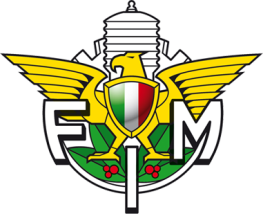 Corsi Teorici Pratici di Mini Enduro e Mini CrossPRE GARA Trofeo Mario FerreroCompilare e portare con se il seguente modulo da consegnare al momento dell’iscrizione.MODULO DI ADESIONE IL SOTTOSCRITTO (genitore/tutore )...................................................................................................................................................NATO A. ...........................................................................................................................IL………........................................................TEL ......................................................E MAIL..(obbligatoria)................................................................................................................DICHIARA SOTTO LA PROPRIA RESPONSABILITA’: DI  ESSERE PADRE/MADRE O ESERCENTE LA PATRIA POTESTA’ DEL MINOREPILOTA (Cognome; Nome)............................................................................................................................................NATO A:.......................................................................................................IL.......................................................................................MARCA MOTO: …………………....………………. CC: …………    	2T	4TLICENZIATO FMI NELLA CATEGORIA ………….….................................LICENZA N......................................PRESSO IL MOTOCLUB.................................................................................................................................... E POSSA PARTECIPARE AI SEGUENTI CORSI CTP (Barrare Con “X” il corso per cui si intende partecipare): 13 Luglio  C/O Campo da motocross di Lesignano de Bagni (PR) 	03 agosto C/O Autodromo “Riccardo Paletti” Varano de Melegari (PR)                   Quota di partecipazione di Euro 10,00, da versare direttamente sul posto.Per partecipare è necessario comunicare l’adesione ameno 2 giorni prima dell’evento ai seguenti recapiti:   corsi.emiliaromagna@federmoto.it tel.3391567182, lombardia@federmoto.it, tel. 3475427580, liguria@federmoto.it tel. 3472738786, piemonte@federmoto.it , Di essere pienamente a conoscenza, autorizzare e consentire, anche in nome e per conto dell’altro genitore/tutore esercente la potestà genitoriale/tutorale che il figlio/a partecipi al Corso di Formazione 	della Federazione Motociclistica Italiana  o della Scuola di Motociclismo Certificata. Letto, confermato e sottoscritto.Data:	                                                                                                             Firma________________________Il sottoscritto/a  in  veste di  esercente la  potestà 	genitoriale/tutoriale 	sul suddetto minore,  ed  altresì in nome  e  per conto dell’altro genitore/tutore, si impegna ad esonerare la Federazione Motociclistica Italiana, gli Organizzatori, 	i Tecnici Sportivi, gli Istruttori di Guida , i Gestori o Titolari di impianti, nonché i loro rappresentant	i  e dipendenti, da qualsiasi responsabilità per eventuali lesioni fisiche o danni materiali, in cui potrebbe incorrere durante lo  svolgimento  dell'evento,  consapevole  che  la  guida  motociclistica  per  sua  natura  comporta  una  relativa  pericolosità  ed  un  margine  di  rischio inevitabile. Si impegna altresì a sollevare la F.M.I., gli Organizzatori, i Tecnici Sportivi, i Gestori o Titolari di impianti, nonché i loro rappresentanti e dipendenti, da  qualsiasi responsabilità  verso terzi per  eventuali perdite, danni  o lesioni di cui  esso stesso sia responsabile. In  ogni caso  dichiara  di accettare,  per  il  risarcimento  spettante  a  qualunque  titolo,  i  massimali  assicurativi  previsti  dalla  specifica  Polizza  Assicurativa  le  cui  condizioni, normativa e procedure sono scaricabili dal sito internet www.federmoto.it	. Data:                                                                                                                   Firma_________________________Il sottoscritto/a dichiara di aver preso espressa visione della precedente clausola, relativa sia al	l'esonero da qualsiasi responsabilità sia ai riferimenticirca i massimali assicurativi previsti, e di accettarla espressamente anche ai sensi dell'art. 1341 del Codice Civile.Data:	                                                                                                          Firma________________________Informativa  privacy: In relazione a quanto da 	me dichiarato, consapevole delle sanzioni penali previste in caso di dichiarazioni non veritiere e di falsità negli atti (articolo 76  D.P.R.  445/2000),  prendo  atto  che  la  Federazione  Motociclistica  Italiana  si  riserva  la  possibilit	à  di  controllo  e  verifica sulla  veridicità  del  loro contenuto. Il sottoscritto dichiara inoltre  di  essere stato informato sulla raccolta  dei dati  personali  ex  art.13 Regolamento UE n.679/2016  e  di  aver già prestato specifico consenso all’atto del tesseramento che i dati personali 	raccolti relativi anche al titolo di studio ove necessario, saranno trattati anche con strumenti informatici, esclusivamente nell’ambito del procedimento per il quale la present	e dichiarazione viene resa.Data:                                               accetto                                              non accetto	                          Firma________________________